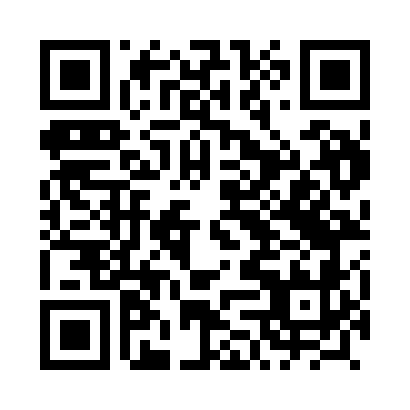 Prayer times for Geniusze, PolandWed 1 May 2024 - Fri 31 May 2024High Latitude Method: Angle Based RulePrayer Calculation Method: Muslim World LeagueAsar Calculation Method: HanafiPrayer times provided by https://www.salahtimes.comDateDayFajrSunriseDhuhrAsrMaghribIsha1Wed2:114:5112:235:337:5610:282Thu2:104:4912:235:347:5810:293Fri2:094:4712:235:358:0010:294Sat2:084:4512:235:368:0210:305Sun2:074:4312:235:378:0310:316Mon2:074:4212:235:388:0510:317Tue2:064:4012:235:398:0710:328Wed2:054:3812:235:408:0910:339Thu2:044:3612:235:418:1010:3410Fri2:044:3412:235:428:1210:3411Sat2:034:3212:235:438:1410:3512Sun2:024:3112:235:448:1510:3613Mon2:014:2912:235:458:1710:3614Tue2:014:2712:235:468:1910:3715Wed2:004:2612:235:478:2010:3816Thu2:004:2412:235:488:2210:3917Fri1:594:2312:235:498:2410:3918Sat1:584:2112:235:508:2510:4019Sun1:584:2012:235:518:2710:4120Mon1:574:1812:235:528:2810:4121Tue1:574:1712:235:528:3010:4222Wed1:564:1512:235:538:3110:4323Thu1:564:1412:235:548:3310:4324Fri1:554:1312:235:558:3410:4425Sat1:554:1212:235:568:3610:4526Sun1:544:1012:235:578:3710:4527Mon1:544:0912:245:578:3810:4628Tue1:544:0812:245:588:4010:4729Wed1:534:0712:245:598:4110:4730Thu1:534:0612:246:008:4210:4831Fri1:534:0512:246:008:4310:49